      Curriculum Vitae       Full name: Nguyen Van Quyet Email: quyetnv@ntu.edu.vnDepartment of Thermal EngineeringFaculty of Mechanical Engineering     Nha Trang University02 Nguyen Dinh Chieu St., Nha Trang City, VietnamEDUCATION- Nha Trang University - Bachelor's Degree (2009)Speciality: Heating - Refrigeration Engineering and Air conditioning- Ho Chi Minh City University of Technology – Master’s Degree (2017)Speciality: Heat TechnologyRESEARCH INTERESTS- Air conditioning and Ventilation.
- Drying Technology.
- Hot and cold water supply.
- Renewable Energy and Saving Energy.RESEARCH EXPERIENCE- Air conditioning engineering and Ventilation.
- Drying Technology.
- Hot and cold water supply.
- Renewable Energy and Saving Energy.- Operation, Maintenance of Refrigeration and Air-Conditioning- Applied Refrigeration EngineeringTEACHING RESPONSIBILITY  Undergraduate:- Introduction to Thermal Engineering- Software Applications in HVAC- Combustion engineering and industrial boiler - Heat Engineering- Air conditioning and Refrigeration Practicum- Boiler and Dryer System Practicum- Heat and Electricity Refrigeration Practicum- Operation, Maintenance, Repairation of Refrigeration and Air-Conditioning Practicum  Graduate: Not yetPUBLICATIONS and PRESENTATIONS Journals:  Not yetPresentations:- Nguyen Van Quyet, “The research of solutions on providing hot-water using solar energy for high-end resorts in Vietnam”, Master's thesis, Ho Chi Minh City University of Technology, 2016.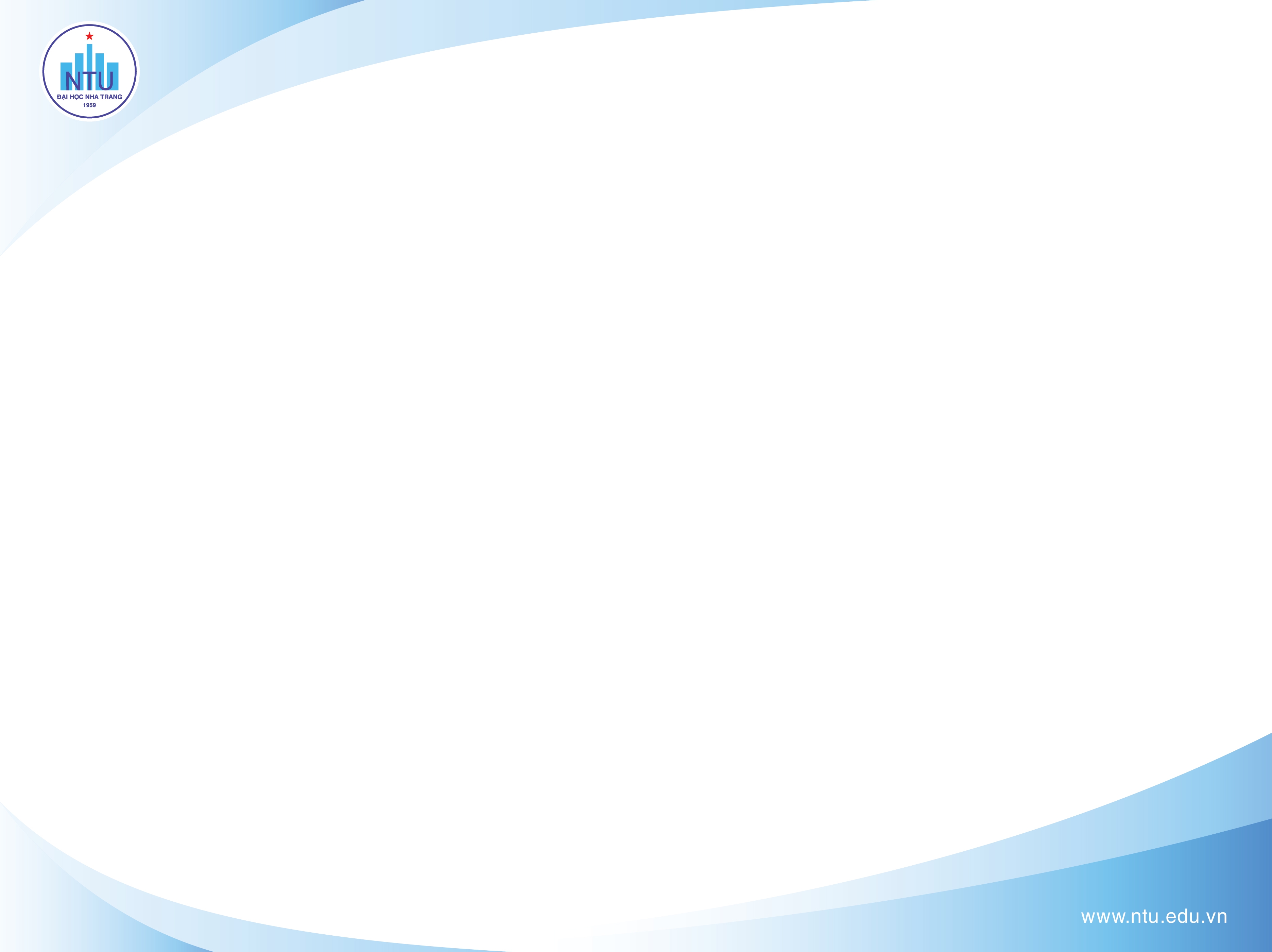 